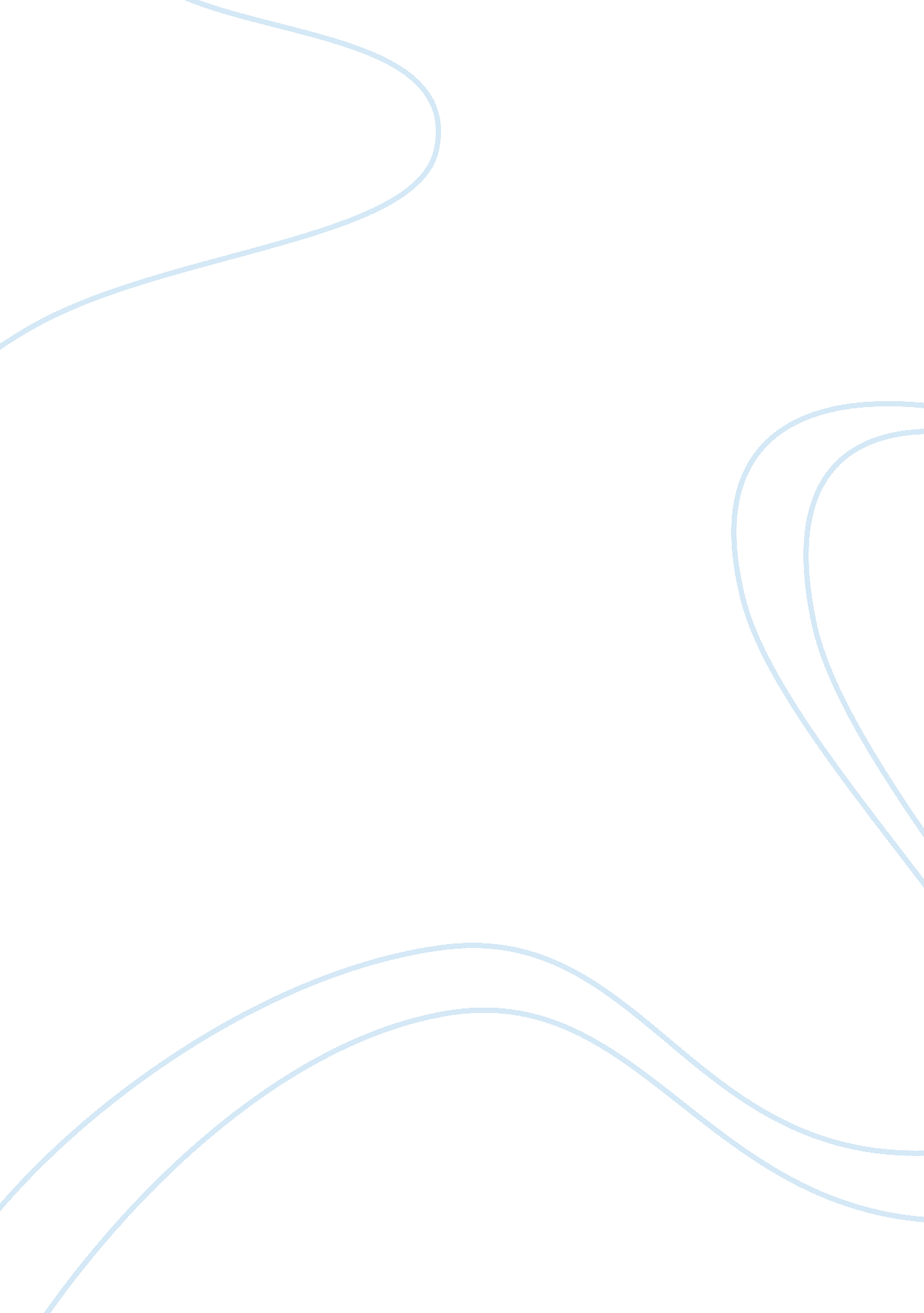 Computer distributing systemTechnology, Computer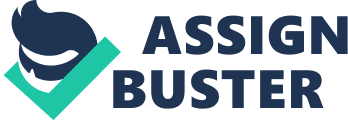 We use the computer distributing system all the time, In school we use It often, In the library where we have servers and hosts. People use It al the time because It has a low cost since everybody use It, scalability which Is growing when time passes by, security where the server can Install antivirus to protect the networks, firewalls, and a software complexity. Three significant characteristics are concurrency of components, lack of global clock, and independent failure of components (Tribunal). According to Tribunal " There is a possibility that several clients will attempt to access shared recourse at the same time. Therefore concurrency is one challenge". The Internet is one of the resources that we can get to use to use the distributing system of a computer, according to Garage in Communications of the ACM, distributed systems are notoriously difficult to implement and operate. But the internet consists of three elements that make the distributing system which are the desk top computer, server, and network link. It has global access so everybody can use it; there is no authority where they need to give you a permit to use the internet. The network link is a source where it consists of back ones, a source where the computers connect and gathers the different desk top computers together. The server has the authority to provide the use of the computer to the hosts. An Intranet is another example of a distributed system which it consists of a single authority. The authority gives the access to the desktop computers. The element of an Intranet is the security access, they usually have a firewall protection for all the Installation they could have in order to control what they should be doing and to provide an antivirus to the property they have. This Intranet distributing system Is usually found at the libraries, or public facilities for people who need to use a computer. For my own experience I have used an Intranet distributing system, attending to the library at SST. One person Is In charge of providing the Internet to the hosts which are the students and the computers have the security protections where they can detect every kind of problem we can have and block things that they do not accept the students to see. This Intranet can be worldwide by having services as file service, name service, and application services. There Is a Mobile Computing Outlasting System. Where the people can use their cell phone device and laptop and connect as a host to connect to the Internet he system that we can have around us. People use this one really often by going to the Mall and connecting to the free public Wi-If, or in College where it ask you for your SST password and surname but you are using a Distributing System as a host, and it is also connected to theIntranet System. The Mobile Computing Distributing System is composted by the Intranet and the Host. Because of the Distribution Systems we can easily share information in a single but unified system where we all can share communication services and information (Tribunal). The usability can change and increase with the number of users and sources. It is one of the benefits of the Computer Distributing System because it can easily be expanded by adding more machines as needed. And also that it has a redundancy by providing the users the same services containing protection and security so if something wrong happens the work does not stop with a common goal of solving a large computational problem. It has created a large impact on society since we use it every day. In conclusion and for experiences of what I have learned with the Computer Distributing System is that it is used all around the works, we are sharing it every mime we use the computer. The goal is to make such a network work as a single computer in order for us to share the benefits that it has. It is essential for the people in order for us to be secured, have information, and the costs that they have. It has a great impact in society weather is in the industry world or in education. In the Industry they can control from one computer everything that they want the users or the workers to be doing or block things that they cannot use. According to Garage, more engineers are finding themselves creating distributed application systems in bile applications for the service provider. 